www.lamc.edu.it   peo: mcsd01000d@istruzione.it   pec: mcsd01000d@pec.istruzione.it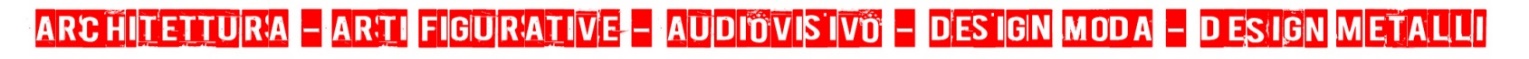 Prot. n. vedere segnatura					                                    MacerataGent.mo Dirigente Scolastico,Gent.mo Referente per l’orientamento Considerato che l’anno scolastico in corso si presenta ancora molto problematico a causa della pandemia, vorremmo proporre delle attività in sicurezza per presentare la scuola e l’offerta formativa del nostro liceo.Tour Virtuale:Nel sito del Liceo Artistico di Macerata (www.lamc.edu.it) è disponibile un banner dal titolo "Tour virtuale 360° ".L’alunno tramite un percorso virtuale  potrà muoversi liberamente, potrà visitare e rivedere a suo piacimento le aule di tutti i laboratori, vedere dei video inerenti gli indirizzi presenti nel nostro ordinamento, documentarsi sulle materie di studio, le competenze che vengono acquisite, i progetti e le attività che vengono svolte.Open days: Incontri in presenza presso la sede del Liceo Artistico in Via Cioci 2, Macerata previo appuntamento telefonico (tel. 0733/262198) o tramite mail (mcsd01000d@istruzione.it) nei giorni:Sabato 18/12/2021 dalle ore 16.00 alle  ore 20.00Domenica 16/01/2022  dalle ore 16.00 alle ore 20.00Sabato 22/01/2022 dalle ore 16.00 alle ore 20.00Le famiglie e gli studenti potranno visitare in presenza i laboratori del nostro liceo . I genitori dovranno essere muniti di green pass mentre agli alunni è consentita la visita anche senza green pass, come da comunicazione Miur n°1653 del 29/10/2021.Si inviano distinti saluti.									  IL DIRIGENTE SCOLASTICO									        Prof. Claudio Mengoni								     firmato digitalmente ai sensi                                                                                                                                            degli art. 20 e 21 del D.Lgs. 07.03.2005 n. 82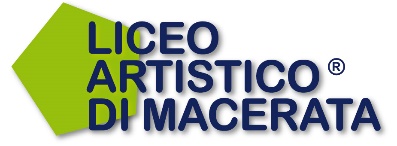 Liceo Artistico “Giulio Cantalamessa”Via  Cioci, 2  62100 MacerataTel.0733/262198 – Fax 0733/261982C.F. 80006100434  c. m. MCSD01000D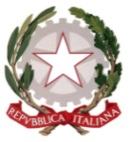   Ministero    dell’Istruzionedell’Università e Ricerca